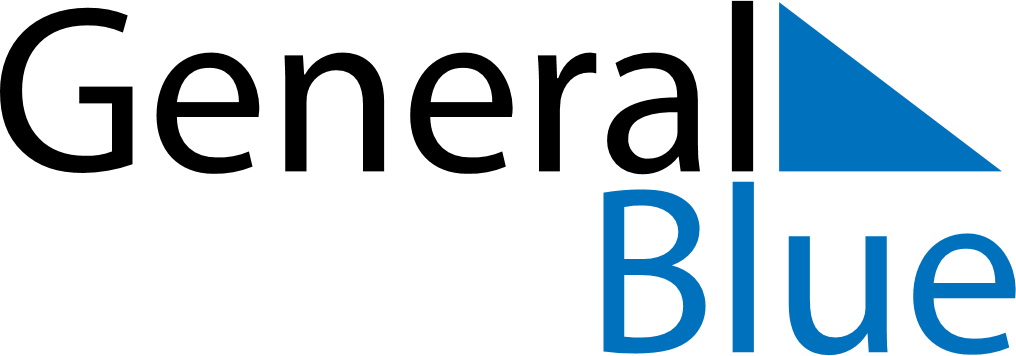 January 2022January 2022January 2022January 2022BotswanaBotswanaBotswanaSundayMondayTuesdayWednesdayThursdayFridayFridaySaturday1New Year’s Day23456778New Year’s Holiday910111213141415161718192021212223242526272828293031